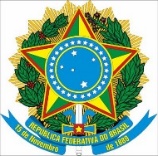 SERVIÇO PÚBLICO FEDERALMINISTÉRIO DA EDUCAÇÃOUNIVERSIDADE FEDERAL FLUMINENSECOORDENAÇÃO DO CURSO DE GRADUAÇÃO EM CIÊNCIA AMBIENTALATA DA APRESENTAÇÃO DE TRABALHO DE CONCLUSÃO DE CURSO II ALUNO(A): MATRÍCULA: TÍTULO DA MONOGRAFIA: DATA DA APRESENTAÇÃO:				HORÁRIO: NOTA: 							(   ) ALTERAÇÕES NA VERSÃO FINAL*ITENS A SEREM AVALIADOSNOTA MÁXIMAEXAM. 1EXAM. 2EXAM. 3EXAM. 3A) PARTE ESCRITA: Bibliografia utilizada – pertinência e atualidadeCoerência metodológica do trabalhoRelevância científica da pesquisa realizadaApresentação e itemização do texto6,0B) APRESENTAÇÃO ORAL:Domínio do temaPosição frente aos questionamentos da bancaQualidade da apresentação: recursos visuais, síntese dos conhecimentos 4,0SUBTOTALSUBTOTALMÉDIA FINALMÉDIA FINALObservações:Nota mínima para aprovação: 7,0Média final corresponde à média aritmética simples das notas de cada avaliador*A nota só será lançada no sistema após entrega da versão final do trabalho com as alterações propostas pela banca. O prazo para entrega será de uma semana antes da data de envio da lista de prováveis formandos à PROGRAD.Observações:Nota mínima para aprovação: 7,0Média final corresponde à média aritmética simples das notas de cada avaliador*A nota só será lançada no sistema após entrega da versão final do trabalho com as alterações propostas pela banca. O prazo para entrega será de uma semana antes da data de envio da lista de prováveis formandos à PROGRAD.Observações:Nota mínima para aprovação: 7,0Média final corresponde à média aritmética simples das notas de cada avaliador*A nota só será lançada no sistema após entrega da versão final do trabalho com as alterações propostas pela banca. O prazo para entrega será de uma semana antes da data de envio da lista de prováveis formandos à PROGRAD.Observações:Nota mínima para aprovação: 7,0Média final corresponde à média aritmética simples das notas de cada avaliador*A nota só será lançada no sistema após entrega da versão final do trabalho com as alterações propostas pela banca. O prazo para entrega será de uma semana antes da data de envio da lista de prováveis formandos à PROGRAD.Observações:Nota mínima para aprovação: 7,0Média final corresponde à média aritmética simples das notas de cada avaliador*A nota só será lançada no sistema após entrega da versão final do trabalho com as alterações propostas pela banca. O prazo para entrega será de uma semana antes da data de envio da lista de prováveis formandos à PROGRAD.Nome legívelAssinaturaProfessor(a) Orientador(a): Examinador 2: Examinador 3:  Examinador 4: 